Home Learning UpdateRemember to go on Spelling Shed to complete the assignments.Create a rainbow picture and put it in your window.Create an Andy Goldsworthy style piece of art, using natural materials found in your garden.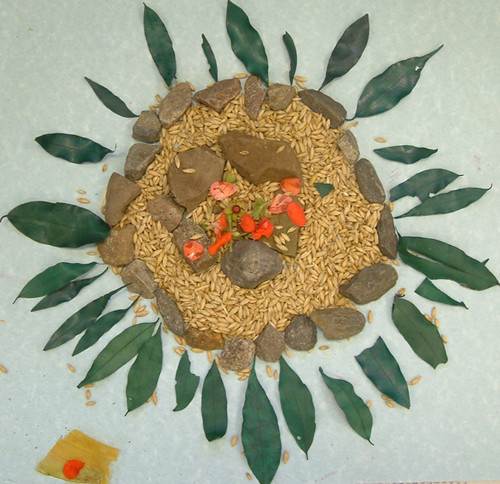 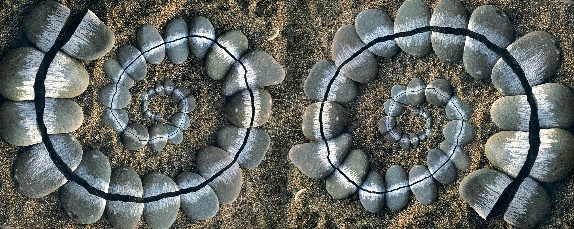 Create a maths quiz for your family to answer.Do some baking.With your parent’s permission, send some photographs to the school twitter account so we can see what you have created.@bozeatpri